                    Scheda iscrizione corsi  2023-24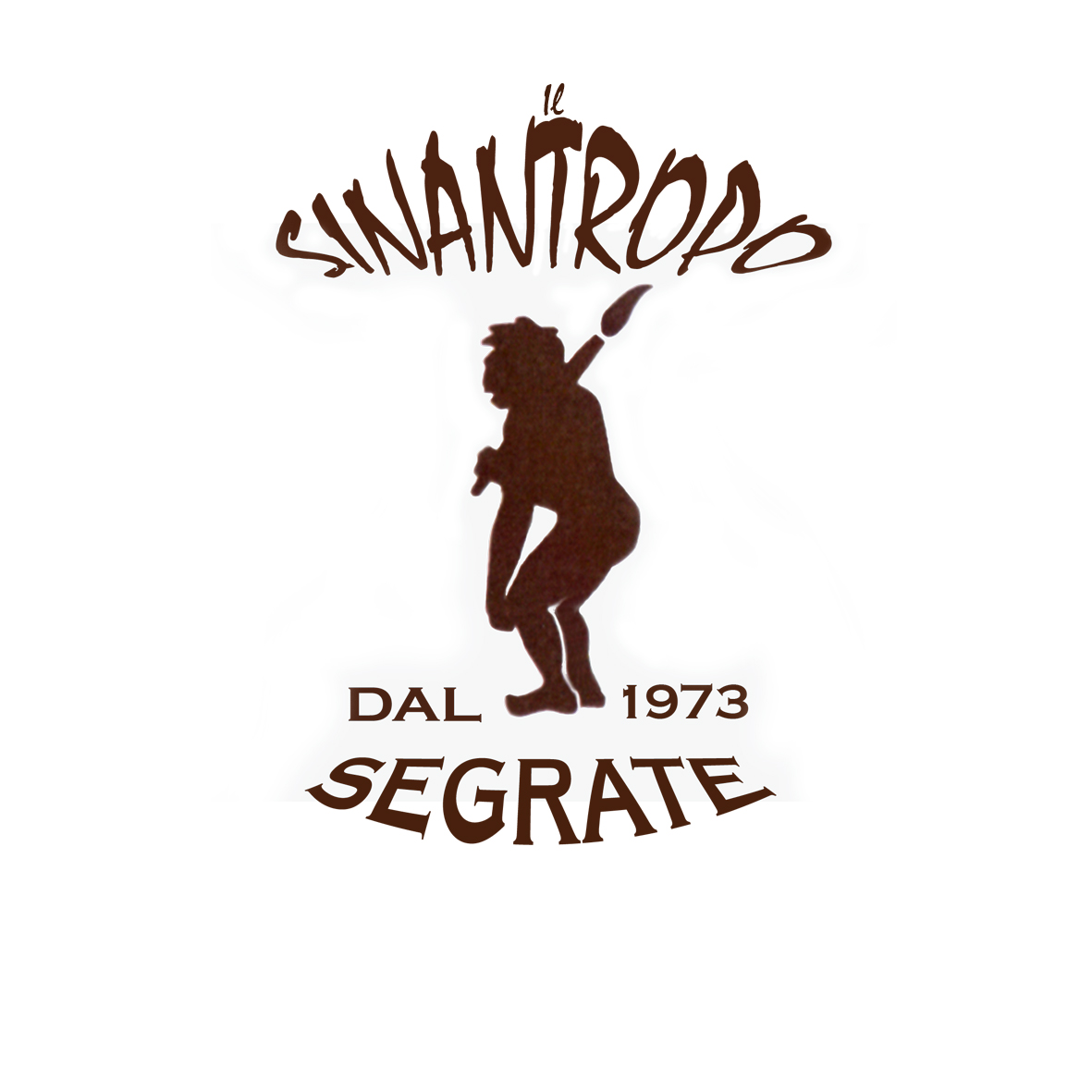 A. C. “ Sinantropo”- Cascina Commenda- via Amendola, 3 - Rovagnasco - Segrate Cognome……………………………………………………..……………Nome………………………………….……………………….Indirizzo…………………………………………………………………………….. Cellulare ……………………………………………Telefono fisso……………………………………… email ……………………………………………………………………………….Venerdì 29 settembre gli insegnanti presenteranno il programma dei loro corsi alle ore 16 presso la Sede del Sinantropo: Cascina Commenda, aula 1, via Amendola 3,  20090 Segrate.I corsi sono aperti esclusivamente ai soci del Sinantropo: iscrizione (2023-24): 30€.Il corso verrà attivato con un numero minimo di 6 iscritti, in caso contrario verranno proposte delle alternative.Se ci saranno richieste si valuterà se aprire ulteriori corsi.I corsi inizieranno nel mese di ottobre.Mail: sinantropo@libero.it   Sito web: www.sinantropo.it    tel.  333 76 56 473IscrizioneCorsoQuandoN°lezioniCostoOLIOInsegnante: Lorenzo MarianiLunedì  ore 10-1212150€ACQUERELLOInsegnante: Lorenzo MarianiLunedì ore 14,30-16,3012150€MODELLAZIONE E DECORAZIONE CERAMICAInsegnante: Lorenzo MarianiLunedì ore 17-1912150€DISEGNO 1Insegnante Chiara BattistiMartedì  ore 10-1212150€DISEGNO 2Insegnante Chiara BattistiMercoledì ore 10-1212150€PITTURA AD OLIOInsegnante: Chiara BattistiMercoledì ore 14-178150€PITTURA AD OLIO/ACRILICO
Insegnante: Alì NassereddineMercoledì ore 19,30-21,3012150€ACQUERELLOInsegnante: Paola Musajo SommaVenerdì ore 9,30-11,3012150€ACQUERELLOInsegnante: Paola Musajo SommaVenerdì ore 11,30-13,3012150€